RENTREE SCOLAIRE 2020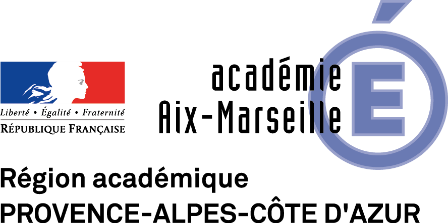 											       ANNEXE 2 - 1/3DEMANDE DE MUTATION DANS L'EMPLOI DE DIRECTEUR-ADJOINTCHARGE DE SECTION D'ENSEIGNEMENT GENERAL ET PROFESSIONNEL ADAPTECertifié exact		          Vu et vérifiéDate : 		           Le chef d'établissementSignature :Fiche à envoyer pour le vendredi 15 Mai 2020 au plus tard à monsieur l’ Inspecteur d’académie-Directeur des services de l’éducation nationale du département d’origine.					  		    2/3DEMANDE DE MUTATION DE M :AVIS DU CHEF D'ETABLISSEMENT D’AFFECTATION ACTUELLE :Date :SignatureAVIS DE L'INSPECTEUR DE L'EDUCATION NATIONALE :(Enseignement spécialisé) :Date :Signature :3/3DEMANDE DE MUTATION DE M :AVIS DE L’INSPECTEUR D’ACADEMIE, DASEN :Date :Signature :AVIS DU RECTEUR :Date :Signature :NOM (en capitales)    M    Mme    PRENOMS : --------------------------------------------------------------DATE DE NAISSANCE : ---------------------------------------------GRADE ACTUEL :CORPS D’ORIGINE :ECHELON : -----------------------------------------------depuis le :---------------------------------------------Célibataire  Marié (e)     Pacsé (e)     autre Nombre d’ enfants à charge EMPLOIS OU FONCTIONSActuelles         :--------------------------------------------à compter du :.....................................................date de 1ère nomination dans l’emploi de directeur adjoint chargé de SEGPA :…………….Profession du conjoint :................................................................------------------------------------------------------------------------------Lieu d'exercice : ---------------------------------------------------------S'il est membre de l'enseignement, préciser son grade et sa discipline-------------------------------------------------------------------------------ETABLISSEMENT D'EXERCICE :............................................Date de nomination dans le poste actuel :…..…Titres universitaires              Date d'obtention :---------------------------------      ---------------------------Date d'obtention du DDEEAS : -----------------------ADRESSE PERSONNELLE : ----------------------------------------------------------------------------------------------------------------------Numéro de téléphone personnel: ……………………………...Numéro de téléphone professionnel : ....................................Numéro de portable : ……………………………………………Mel :……………………………………………………………….                   MOTIF DE LA DEMANDE(joindre les justificatifs si nécessaire : rapprochement de conjoint ou PACS, bénéficiaire de l’obligation d’emploi).POSTES DEMANDES                                  1............................................................................2............................................................................3............................................................................4...........................................................................5............................................................................6............................................................................Demande de mutation en qualité de directeur adjoint chargé de SEGPA dans d’autres académies ou directeur autres établissements (IME….) si oui à préciser :……………………………………………………..